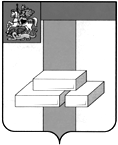 СОВЕТ ДЕПУТАТОВГОРОДСКОГО ОКРУГА ДОМОДЕДОВО МОСКОВСКОЙ ОБЛАСТИРЕШЕНИЕот  17.11.2022  № 1-4/1276О внесении изменения в приложение №1к решению Совета депутатов городскогоокруга  Домодедово от 20.09.2021 №1-4/1152«Об изменении границы между муниципальнымиобразованиями»	Руководствуясь Федеральным законом от 06.10.2003  №131-ФЗ-ФЗ «Об общих принципах организации местного управления в Российской Федерации», Законом Московской области от 21.12.2006 №234/2006-ОЗ «О городском округе Домодедово и его границе», Уставом городского округа Домодедово Московской области, СОВЕТ ДЕПУТАТОВ ГОРОДСКОГО ОКРУГА РЕШИЛ:	1. Внести в приложение №1 к решению Совета депутатов городского округа Домодедово от 20.09.2021 №1-4/1152 «Об изменении границы между муниципальными образованиями» следующее изменение:описание изменения границы между городским округом Домодедово и Раменским городским округом изложить в редакции согласно приложению.         2. Опубликовать настоящее решение в установленном порядке.3. Контроль за исполнением настоящего решения возложить на постоянную комиссию по нормотворческой деятельности (Белякова Н.М.).Председатель Совета депутатов                                                                    Л.П. Ковалевский 